“Ukrainian holidays”Match the picture with the holiday. Put the holidays in chronological order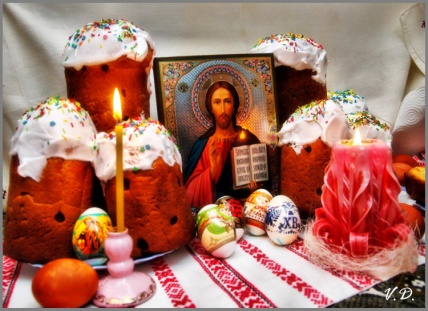 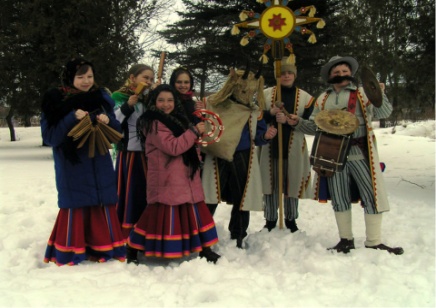 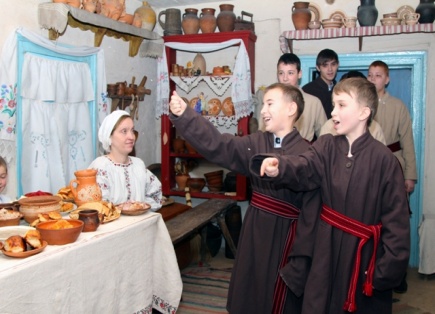 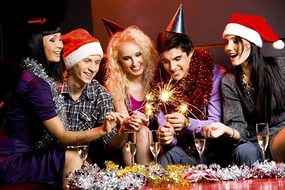 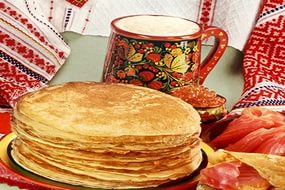 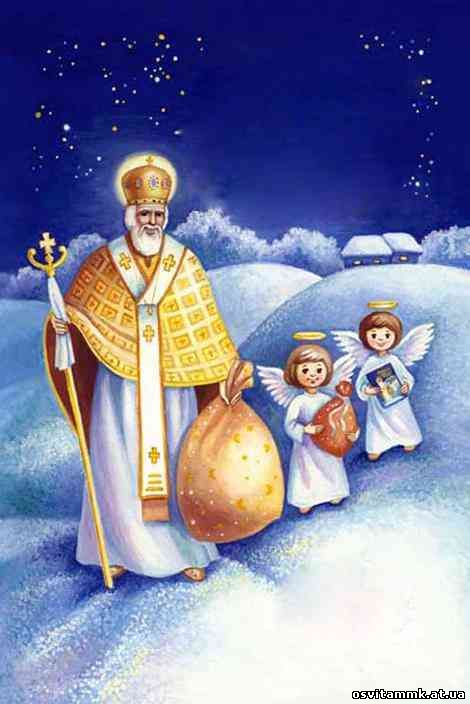 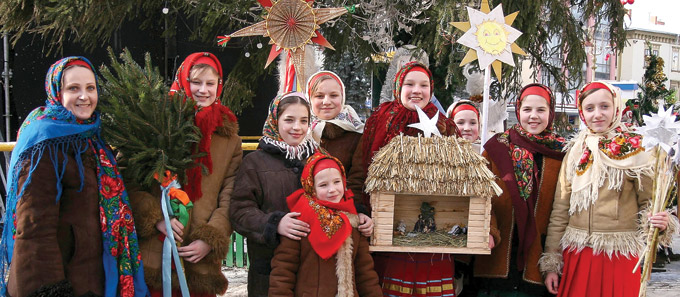 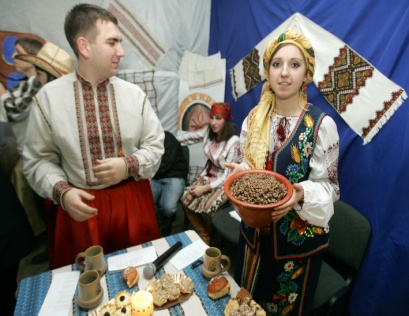 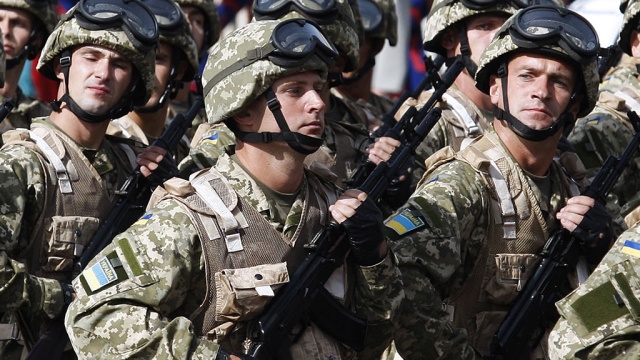 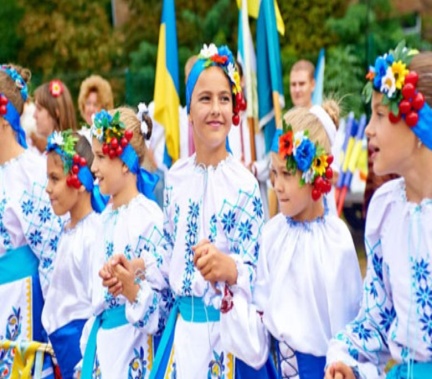 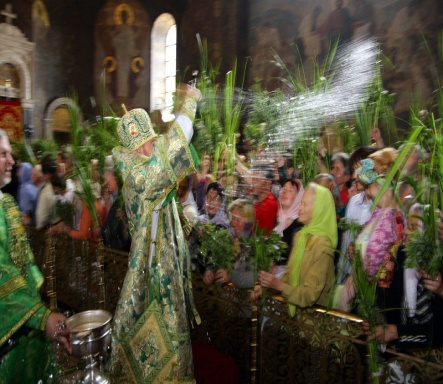 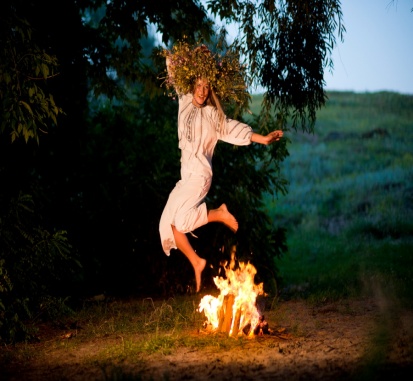 a) New Year b) Easternc) Pancake Dayd) Orthodox     Christmase) Ivan Kupala Dayf) Old Calendar      New Yearg) Defenders of     Ukraine Dayh) Independence      Dayi) St. Nicolas Dayj) Holy Trinity Day